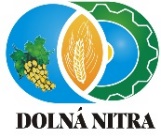 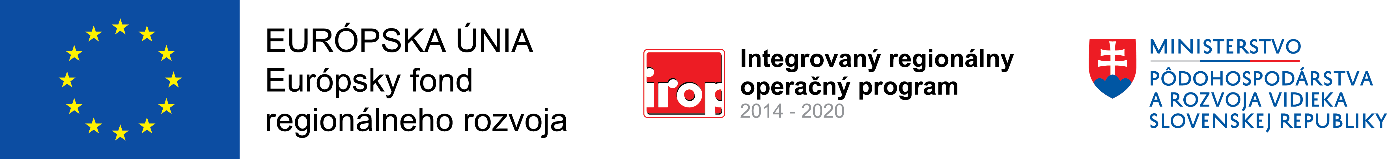 Stručný opis projektu :Financovanie prevádzkových nákladov MAS RZ Dolná Nitra o.z.Kód projektu : 302051N110Hlavný cieľ projektu : Hlavným cieľom projektu je dosiahnutie efektívneho napĺňania cieľov stratégie CLLD RZ Dolná Nitra, ktorým je zlepšenie podmienok života obyvateľov a zatraktívnenie územia regiónu Dolná Nitra prostredníctvom rozvoja miestnej infraštruktúry a základných verejných služieb, podporou miestneho hospodárstva (najmä poľnohospodárstva a vidieckeho cestovného ruchu) pri udržaní kvality životného prostredia a vidieckeho rázu krajiny. Nevyhnutným predpokladom koordinácie rozvojových aktivít a implementácie opatrení stratégie CLLD je zabezpečiť subjekt, ktorý preberie zodpovednosť za efektívne riadenie všetkých týchto procesov. Realizácia projektu je rozdelená do dvoch skupín aktivít :Hlavné aktivity projektu - financovanie prevádzkových nákladov MAS spojených s riadením  uskutočňovania stratégie CLLD RZ Dolná Nitra o.z.2. Podporné aktivity projektu - budú financované prostredníctvom paušálnej sadzby.Špecifické ciele projektu : Zabezpečenie dostatočnej prevádzkovej kapacityVytvorenie podmienok k napĺňaniu cieľov stratégie CLLDVýsledky projektu : Dostatočná prevádzková kapacita RZ Dolná Nitra o.z.Vytvorené podmienky k napĺňaniu cieľov stratégie CLLD  V rámci projektu sa bude zabezpečovať činnosť verejno-súkromného partnerstva inštitucionalizovaného v podobe miestnej akčnej skupiny podporou prevádzkových nákladov. Zriadením kancelárie s dostatočným a kvalitným personálnym zabezpečením, administratívnym zázemím, zabezpečením zvyšovania zručností nielen zamestnancov , ale aj členov MAS, propagáciou aktivít MAS, zabezpečením školení pre predkladateľov projektov dosiahneme vyššiu informovanosť a publicitu o činnosti MAS, o jednotlivých výzvach, požadovanú kvalitu vypracovania jednotlivých žiadostí a v neposlednom rade úspešné implementovanie jednotlivých opatrení stratégie CLLD.Prijímateľ : Regionálne združenie Dolná Nitra o.z., č. 399, 951 08 Golianovo, IČO : 42  116 252Celková výška oprávnených výdavkov : 81 209,13 EURMaximálna výška NFP : 77 148,67 EURDátum začiatku realizácie projektu : 01/2018Dátum ukončenia realizácie projektu : 10/2019